ESTADO DE SANTA CATARINA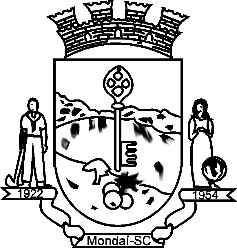 MUNICÍPIO DE MONDAÍSecretaria de Juventude, Turismo, Esporte e LazerDepartamento de EsportesTORNEIO DE FUTEVÔLEI Edital de inscrições:	A Secretaria Municipal de Juventude, Turismo, Esporte e Lazer da Prefeitura de Mondaí, através do Departamento de Esportes, convidam todas as equipes para participarem do Torneio de Futevôlei, no próximo dia 20 de Novembro, sábado no Mondaí Piscina Clube, com início às 13:30. Futevôlei (informações gerais):A modalidade em disputa será no naipe masculino.Poderão participar do torneio somente atletas votantes no município de Mondaí.As equipes poderão inscrever no mínimo 2 e no máximo 3 atletas.O torneio será realizado no sábado dia 20, caso chover e impossibilitar a realização, será no domingo dia 21 a partir das 08:00 da manhã e também havendo muitas inscrições e não sendo possível seu término no dia 20, terá as finais dia 21 no domingo. As equipes interessadas poderão retirar a ficha de inscrição na Secretaria junto à Prefeitura, ou no site do município, a partir do dia 11 de Novembro de 2021, quinta-feira. A entrega das fichas deverá ser feita até dia 18 de Novembro de 2021, quinta- feira, até às 17:30 horas na Secretaria.REGULAMENTO:Os critérios do regulamento serão disponibilizados após o término do prazo das inscrições. PREMIAÇÃO: As cinco primeiras equipes colocadas representarão o município no torneio regional, que será realizado no dia 27 em São Carlos. Receberão a premiação do primeiro ao terceiro colocado, sendo: 1º lugar – Medalha e 05 Kg de carne 			2º lugar – Medalha e 03 Kg de carne			3º lugar – Medalha e 02 Kg de carne     Mondaí - SC, 10 de Novembro de 2021.___________________________________     SECRETARIA MUNICIPAL DE JUVENTUDE, TURISMO, ESPORTE E LAZER